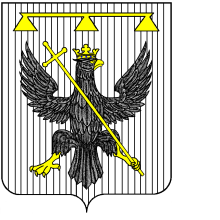 Администрация муниципального  образования  Восточно-Одоевское Одоевского районаПОСТАНОВЛЕНИЕот   13.05.2022                                с. Рылево                                                  № 31           В соответствии с Федеральным законом от 21.12.2001 № 178-ФЗ «О приватизации государственного и муниципального имущества», Положением  о  приватизации  муниципального  имущества  муниципального образования Восточно-Одоевское Одоевского района, утвержденным решением Собрания депутатов муниципального образования Восточно-Одоевское Одоевского района от 23.03.2012г. № 21-139, решением Собрания депутатов  муниципального образования восточно-Одоевское Одоевского района от 20.04.2022  № 26-187 «Об утверждении прогнозного плана приватизации муниципального имущества муниципального образования Восточно-Одоевское Одоевского района на 2022 год», на основании Устава муниципального образования Восточно-Одоевское Одоевского района, администрация муниципального образования Восточно-Одоевское Одоевского района  ПОСТАНОВЛЯЕТ:1. Осуществить приватизацию муниципального имущества – комплекс нежилых зданий  с кадастровыми номерами: 71:16:030202:101, 71:16:030202:87, 71:16:030202:96, 71:16:030202:97, 71:16:030202:98, 71:16:030202:93, 71:16:030202:86, 71:16:030202:90, 71:16:030202:99 общей площадью 11 485,8  кв.м., расположенный по адресу: Тульская область, Одоевский район, д. Головинское, с земельным участком кадастровый номер 71:16:020502:249, площадью 116021 м2, расположенный по адресу: Тульская область, Одоевский район, д. Головинское, с разрешенным использованием - для эксплуатации нежилых зданий.2. Установить:- способ приватизации муниципального имущества – аукцион в электронной форме, открытый по составу участников;- начальную цену муниципального имущества: 2 502 035 (Два миллиона пятьсот две тысячи тридцать пять) рублей 00 копеек, без учета НДС(в соответствии с отчетом от 04.04.2022);-величину повышения начальной цены («шаг аукциона») – 5 % начальной цены продажи – 125 101,75 (Сто двадцать пять тысяч сто один) рублей 75 копеек;- размер задатка для участия в аукционе – 20 % начальной цены продажи – 500 407 (Пятьсот тысяч четыреста семь) рублей 00 копеек.3. Утвердить состав комиссии по приватизации муниципального имущества согласно приложению 1;4. Утвердить положение комиссии по приватизации муниципального имуществасогласно приложению 2;5. Инспектору по имущественным и земельным отношениям администрации муниципального образования  Восточно-Одоевское Одоевского  района (Свистунова Г.В.) обеспечить: - размещение настоящего постановления на официальном сайте Российской Федерации www.torgi.gov.ru и на официальном сайте муниципального образования  Восточно-Одоевское Одоевского района в течение десяти дней со дня подписания;       - размещение информационного сообщения о продаже муниципального имущества в информационно-коммуникационной сети «Интернет» на официальном сайте Российской Федерации www.torgi.gov.ru, электронной площадке Закрытого акционерного общества "Сбербанк - Автоматизированная система торгов" и на официальном сайте муниципального образования Восточно-Одоевское Одоевского района  http: //vostochno-odoevskoe.ru в срок не менее чем за тридцать дней до дня осуществления продажи муниципального имущества.6.  Контроль за исполнением настоящего постановления оставляю за собой.7.  Постановление вступает в силу со дня подписания.Приложение № 1  к постановлению                                                                                                администрации муниципальногообразования  Восточно-ОдоевскоеОдоевского района                                                                                                                                                                                                    От 13.05.2022   № 31Состав комиссии по приватизации муниципального имуществаАндреев Иван Сергеевич  – председатель комиссии;Шмойлова Наталья Николаевна – заместитель председателя комиссии;Свистунова Галина Владимировна – секретарь комиссии;Турчина Елена Николаевна – член комиссии;Майорова Елена Юрьевсна – член комиссии.Приложение № 2 к постановлению администрации муниципальногообразования Восточно-Одоевское Одоевского  районаот 13.05.2022 № 31Положение комиссии по приватизации муниципального имуществаОбщие положения Комиссия по приватизации муниципального имущества (далее – Комиссия) создана в целях проведения продажи муниципального имущества путем проведения открытого аукциона в электронной формев соответствии с действующим законодательством РФ.      1.2. В своей деятельности Комиссия руководствуется Федеральным законом от 21.12.2001 № 178-ФЗ «О приватизации государственного и муниципального имущества», Положением  о  приватизации  муниципального  имущества  муниципального образования Восточно-Одоевское Одоевского района, утвержденным решением Собрания депутатов муниципального образования Восточно-Одоевское Одоевского района от 23.03.2012г. № 21-139, решением Собрания депутатов  муниципального образования Восточно-Одоевское  Одоевского района от 20.04.2022  № 26-187 «Об утверждении прогнозного плана приватизации муниципального имущества муниципального образования Восточно-Одоевское Одоевского района на 2022 год», а также настоящим Положением.2. Функции КомиссииКомиссия осуществляет следующие функции:Рассматривает заявки на участие в аукционе, осуществляет проверку предоставленных документов, принимает решение о признании заявителей участниками аукциона или об отказе в допуске к участию в аукционе по основаниям, установленным п. 8 статьи 18 Федерального закона от 21.12.2001 № 178-ФЗ «О приватизации государственного и муниципального имущества»;Ведет протокол рассмотрения заявок на участие в аукционе, осуществляет его размещение в сети Интернет не позднее рабочего дня, следующего за днем подписания протокола;4)  Определяет победителя аукциона, оформляет протокол о результатах аукциона и осуществляет его размещение в сети Интернет.5) Принимает решение о признании аукциона несостоявшимся в случаях, установленных Федеральным законом от 21.12.2001 № 178-ФЗ «О приватизации государственного и муниципального имущества»;6) Осуществляет иные функции, предусмотренные действующим законодательством РФ.3. Порядок работы комиссии1) Комиссия собирается по мере необходимости по инициативе председателя, членов Комиссии.2) Руководство Комиссией, проведение заседаний Комиссии осуществляется председателем Комиссии. При отсутствии председателя Комиссии руководство Комиссией осуществляется заместителем председателя Комиссии.3) Оформление протоколов заседания комиссии, размещение протоколов в сети Интернет, направление заявителям решений о признании их участниками аукциона или об отказе в допуске к участию в аукционе осуществляет секретарь Комиссии.4) Члены Комиссии официально извещаются о времени проведения заседания Комиссии не позднее чем за один день до дня заседания. Ответственным за оповещение членов Комиссии является секретарь Комиссии.4) Заседание Комиссии считается правомочным, если на нем присутствует не менее чем пятьдесят процентов от общего числа ее членов.5) Решения Комиссии принимаются большинством голосов от числа присутствующих на заседании членов. Голосование осуществляется открыто, заочное голосование не допускается. 6) Решения Комиссии оформляются протоколами и подписываются председателем, секретарем и всеми присутствующими на заседании членами Комиссии.4. Ответственность членов Комиссии Члены Комиссии, виновные в нарушении законодательства Российской Федерации, несут дисциплинарную, гражданско-правовую, административную, уголовную ответственность в соответствии с законодательством Российской Федерации. Члены Комиссии не вправе распространять сведения, составляющие государственную, служебную или коммерческую тайну, ставшие известными им в ходе проведения аукциона.Об условиях приватизации муниципального имущества муниципального образования  Восточно-Одоевское Одоевского районаГлава администрации муниципального образованияВосточно-ОдоевскоеОдоевского района                                             И.С. Андреев